Демонстрационный вариант контрольной работы дляпромежуточной полугодовой аттестации в 8-м классепо математике в 2021-2022 учебном году                    1 вариантИнструкция по выполнению работыНа выполнение работы по математике даётся 40 минут. Работа содержит 7 заданий.В заданиях, после которых есть поле со словом «Ответ», запишите ответ в указанном месте.В заданиях, после которых есть поле со словами «Решение» и «Ответ», запишите решение и ответ в указанном месте.В задании 4 нужно отметить точки на числовой прямой.Если Вы хотите изменить ответ, зачеркните его и запишите рядом другой.При выполнении работы можно пользоваться таблицей умножения и таблицей квадратов двузначных чисел. Запрещено пользоваться учебниками, рабочими тетрадями, справочниками, калькулятором.При необходимости можно пользоваться черновиком. Записи в черновике проверяться и оцениваться не будут.Советуем выполнять задания в том порядке, в котором они даны. Для экономии времени пропускайте задание, которое не удаётся выполнить сразу, и переходите к следующему. Постарайтесь выполнить как можно больше заданий.Желаем успеха!Найдите значение выражения 4, 55, 4  6,1.Решите уравнение 5x  2 x  3  0.Площадь земель фермерского хозяйства, отведённых под посадку сельскохозяйственных культур, составляет 72 га и распределена между зерновыми и зернобобовыми культурами в отношении 7:2 соответственно. Сколько гектаров занимают зернобобовые культуры?Отметьте на координатной прямой числа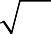 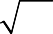 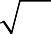 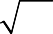 и       Ответ: 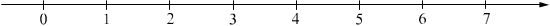                   Найдите значение выражения   , при x=,  y=-5,2Укажите номер верного утверждения.Если в параллелограмме две стороны равны, то такой параллелограмм является ромбом.Если в четырёхугольнике две диагонали равны и перпендикулярны, то такой четырёхугольник — квадрат.Если в ромбе диагонали равны, то такой ромб является квадратом.Углы при меньшем основании трапеции тупые.В прямоугольном треугольнике ABC с гипотенузой AB провели высоту CD и биссектрисуCL . Найдите величину угла DCL , если CAB  25. Ответ дайте в градусах. Запишите решение и ответ.Система оценивания проверочной работыОценивание отдельных заданийОтветы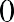 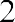 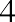 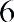 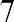 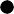 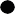 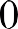 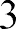 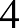 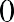 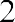 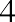 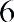 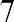 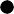 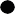 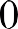 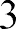 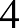 В прямоугольном треугольнике ABC с гипотенузой AB провели высоту CD и биссектрисуCL . Найдите угол DCL , если угол CAB равен 25. Запишите решение и ответ.Система оценивания выполнения всей работыМаксимальный первичный балл за выполнение работы — 10Рекомендуемая таблица перевода баллов в отметки по пятибалльной шкалеОтвет:Ответ:Ответ:Номерзадания1234567ИтогоБаллы111212210Номер заданияПравильный ответ1 18,220,4; 331645- 2,663720Решение и указания к оцениваниюБаллыОтвет:Обе точки расположены в своих промежутках с целыми концами, учтено положение каждой точки относительно середины отрезка2Точки расположены в своих промежутках с целыми концами, но положение точки относительно середины отрезка неверное хотя бы у одной точки1Решение не соответствует ни одному из критериев, перечисленных выше0Максимальный балл2Указания к оцениваниюБаллыРешение.	AВ прямоугольных треугольниках ACB и CDB  угол B общий.Следовательно, DCB  CAB  25 . Биссектриса CL делит прямой угол на два угла по  45. Поэтому LCB  45 , иDCL  LCB  DCB  45  25  20 .Допускается	другая	последовательность	действий	Lи рассуждений, обоснованно приводящая к верному ответу.DОтвет: 20C	BПроведены необходимые рассуждения, получен верный ответ2Решение неверно или отсутствует0Максимальный балл2Отметка по пятибалльной шкале«2»«3»«4»«5»Первичные баллы0–45–67–89–10